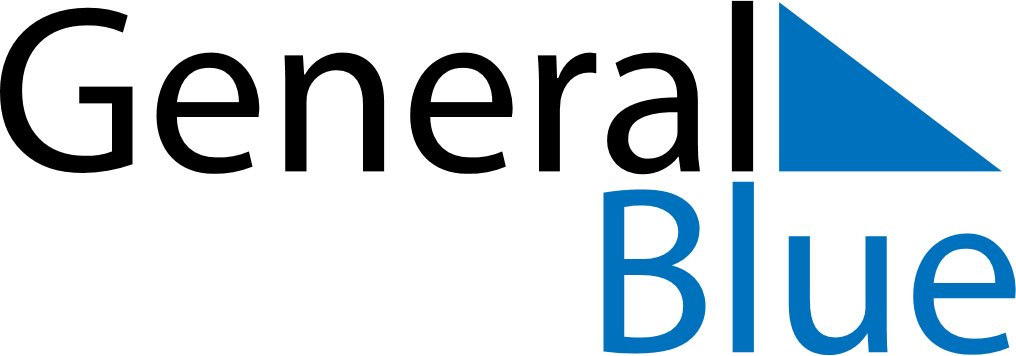 March 2024March 2024March 2024RomaniaRomaniaSUNMONTUEWEDTHUFRISAT123456789Ziua Mamei10111213141516171819202122232425262728293031